附件7申报单位操作手册注册登录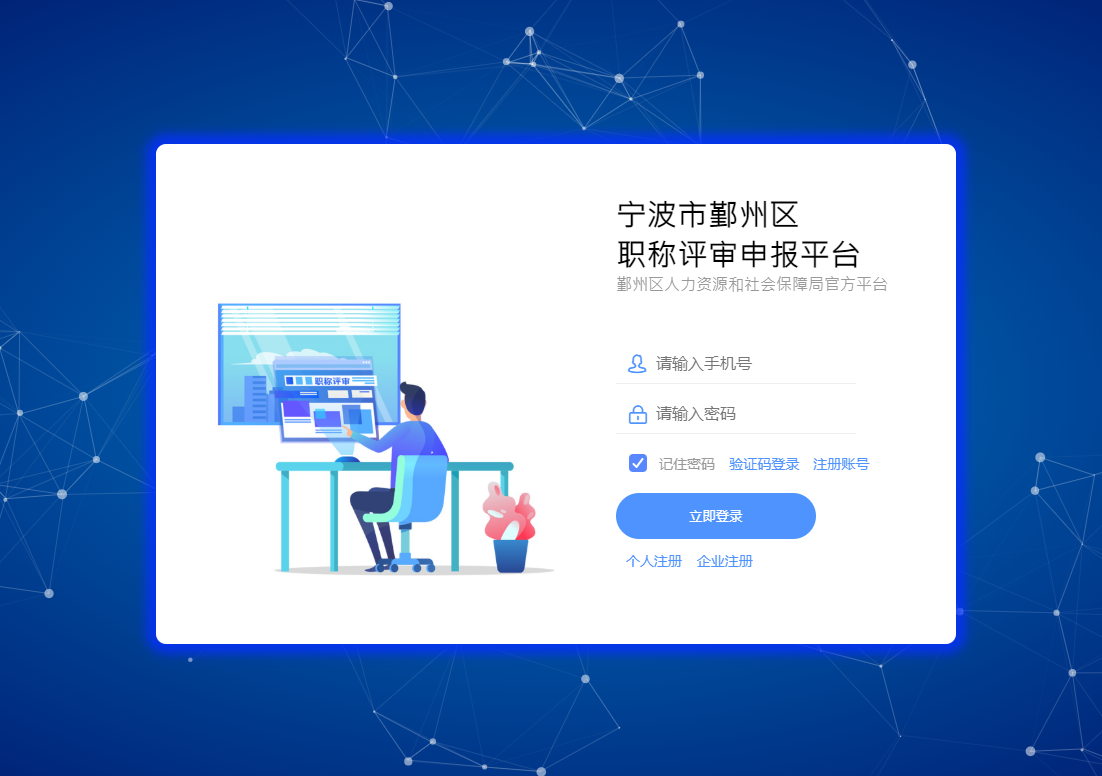 注册网址：http://qiye.nbyzzc.com/public/reg.html登录网址：http://qiye.nbyzzc.com/public/login.html建议您使用谷歌浏览器访问系统，以便取得最佳浏览效果，谷歌浏览器下载地址：https://www.google.cn/chrome/审核申报登录后，点击左侧导航中“申报管理”，可以查看当前申报列表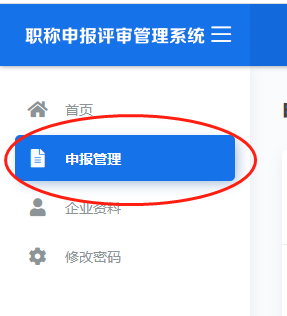 查看申报材料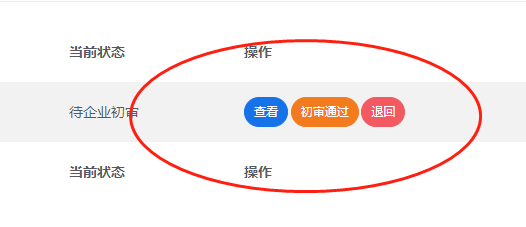 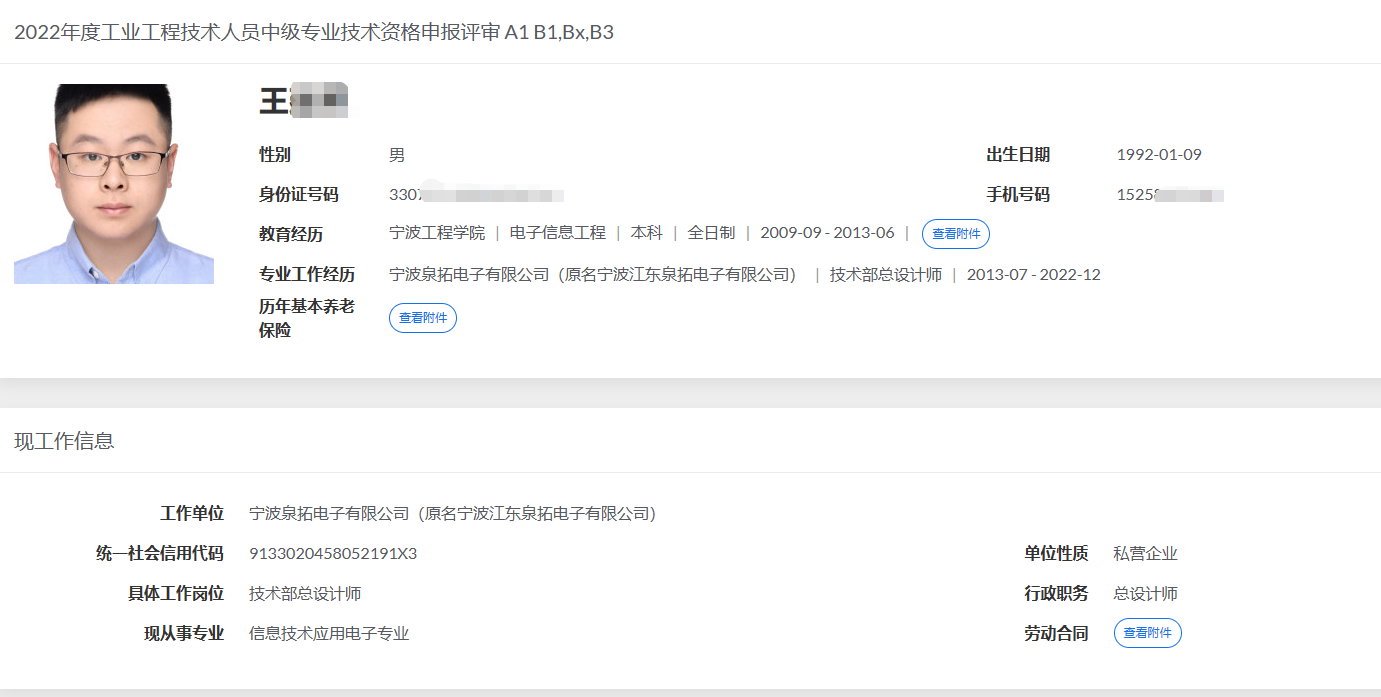 点击“查看”按钮，可以查看当前申报材料审核通过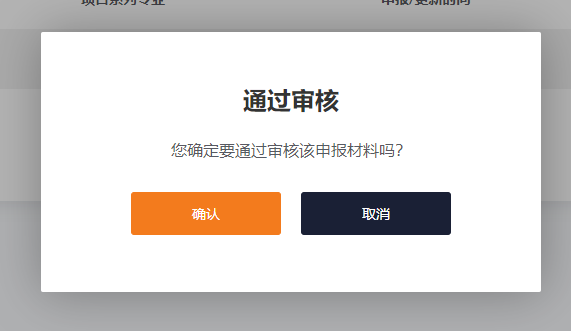 点击“初审通过”，可以通过审核提交至行业主管部门审核退回修改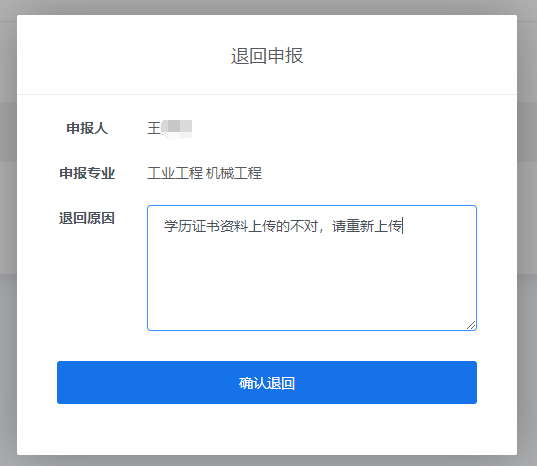 如果审核未通过，您可以点击“退回”并填写退回原因，要求申报人修改后重新提交。